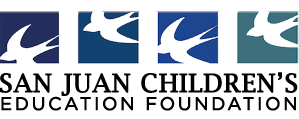 San juan children’s education foundation FUndraising opportunity – 2nd Grade OSS Day of the childUNIDOS is a non-profit organization that supports under resourced communities.  They are joining with other organizations across the world to celebrate the Day of The Child.  Day of The Child is celebrated by hosting festivals for children from local communities.  UNIDOS will be hosting an event in San Juan Capistrano on Saturday, April 28, 2018 from 11-5.  The event is free and open to the community.  The event will be held at Stonefield Park.San Juan has been invited to participate in the festival by hosting a booth to sell drinks and sweets.  The proceeds from the sale of drinks and sweets at this event will go to San Juan Children’s Education Foundation (“SJCEF”) for the benefit of 2nd Grade Outdoor Science School. We are asking for donations of drinks/treats as well as volunteers to work the event.   The sweets/treats need to be pre-packaged; we cannot sell any items that are homemade.  Listed below are the items that are needed to sell in the booth.Please place the donation items in Room 21, with this sheet attached or clearly marked as Day of the Child.Requested Donation ItemsWaterCapri Sun/kids juiceGatoradeCokeSprite/7UpRoot BeerDr PepperCookiesCupcakesBrowniesMadeleine CookiesCandyThanks in advance for supporting second grade OSS.  It’s never too early to start raising the $42,000 that will be needed to send the entire grade to OSS in their fifth-grade year.Please Contact Magally Pule (949) 813-2081 or Kari Hallowell (949) 412-1404 with questions.